PAUTA DA 114.ª REUNIÃO PLENÁRIA ORDINÁRIA DO CAU/PR Data: 15/06/2020 (14h às 18h)  Local:  Endereço:  ORDEM DOS TRABALHOS Verificação de quórum; Execução do Hino Nacional Brasileiro; Leitura e discussão da Pauta; Discussão e aprovação das Atas referente às Plenárias: - Ordinária nº 102 (Novembro/2019 – Foz do Iguaçu/PR) V. Apresentação de Comunicações:  5.1) da Presidente; 5.1.1) Correspondências recebidas e expedidas (para conhecimento) da Ouvidoria; do coordenador da CED; do coordenador da CEF; do coordenador da CEP; do coordenador da COA; do coordenador da CPFi; 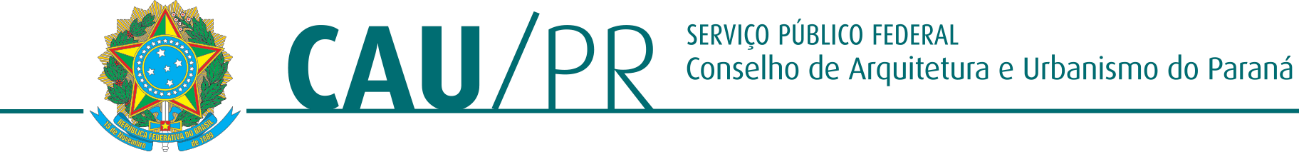 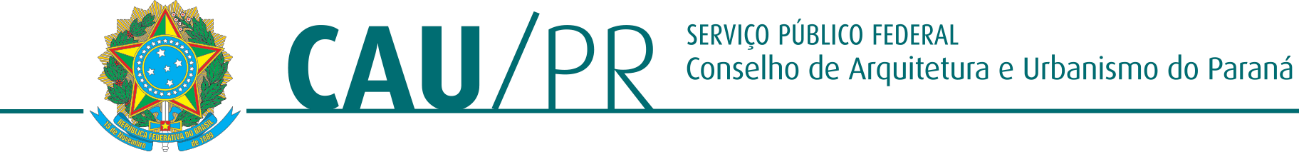 do coordenador da CTPB;Comunicados dos conselheiros (não coordenadores): Ordem do dia: 7.1) Ad Referendum nº 05/2020 e nº 06/2020.
(Origem: Presidência)7.3) Leitura e aprovação do Regimento Interno (Item 2 – Proposta COA)
(Origem: COA/Plenária nº 113)
7.4) Proposta Calendário 2020
(Origem: Plenária nº 113)7.5) Aprovação do 1º Trimestre do exercício de 2020(Origem: Setor Financeiro)7.6) Substituição dos membros suplentes da ABAP e AsBEA junto a Comissão Eleitoral.(Origem: Presidência)7.7) Licitação Aquisição de Computadores(Origem: Administrativo)7.8) Eleições Municipais de 2020.
(Origem: Vice-Presidente) Extra Pauta: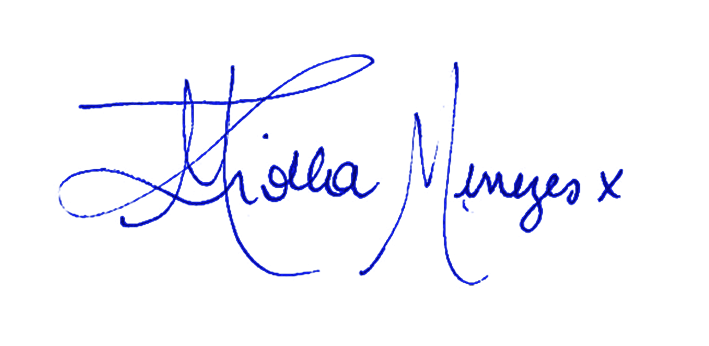 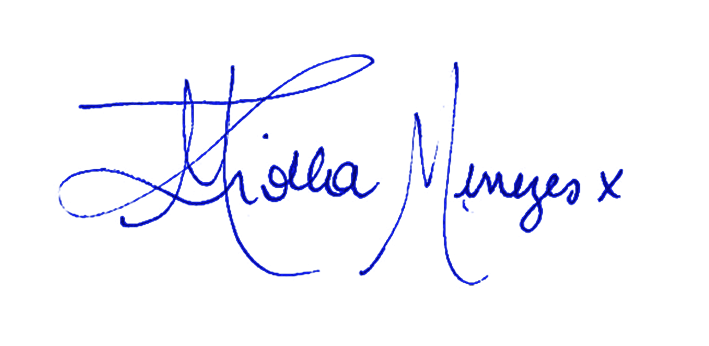 